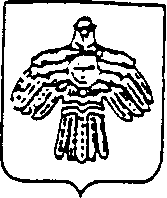 «УЛЫС  ОДЕС»  КАР  ОВМÖДЧÖМИНСА  СÖВЕТСОВЕТ  ГОРОДСКОГО  ПОСЕЛЕНИЯ  «НИЖНИЙ  ОДЕС»________________________________________________________________________________                                  КЫВКÖРТÖД                                    РЕШЕНИЕ« 15» декабря 2016 года                                                                              № V-22Об утверждении Прогнозного плана  приватизации муниципальногоимущества, находящегося в собственности муниципального образования городского  поселения «Нижний Одес» на 2017 годРуководствуясь Федеральным законом от 21.12.2001 г. № 178-ФЗ «О приватизации государственного и муниципального имущества»                Совет городского поселения «Нижний Одес» решил:1. Утвердить Прогнозный план приватизации муниципального имущества, находящегося в собственности муниципального образования городского поселения «Нижний Одес» на 2017 год, согласно приложению.2. Настоящее решение вступает в силу со дня его принятия и подлежит официальному  опубликованию (обнародованию) в информационном бюллетене «Нижнеодесский Вестник».Глава городского поселения «Нижний Одес» - председатель Совета поселения                                                           Н.П. ЧистоваПрогнозный план приватизации муниципального имущества,находящегося в собственности МО городского поселения «Нижний Одес» на 2017 годНежилые помещения:2.Транспортные средства:                                                                                                       Приложение к решению Совета                                                                                          МО ГП «Нижний Одес»                                                                                                        от «15» декабря 2016 г. № V-22№п/ппрогн.планаНаименованиеобъектаГодпостройкиОбщаяплощадькв.м.БалансодержательобъектаПредполагаемыесрокиприватизацииСтоимость(руб.)12345671Нежилые помещения, адрес объекта: РК, г. Сосногорск, пгт. Нижний Одес, ул. Пионерская, д. 5, общая площадь 31,6 кв. м., этаж 1, номера на поэтажном плане 1,2,3,4,5,6199131,6Муниципальная казнамарт-апрельПо результатам оценки2Нежилые помещения, этаж 1,номера на поэтажном плане 1-Н (№18,19), адрес объекта: РК, г. Сосногорск, пгт. Нижний Одес, ул. Ленина, д. 15197033,2Муниципальная казнаянварь-июньПо результатам оценки3Нежилые помещения, этаж 1, номера на поэтажном плане 1,2, адрес объекта: РК, г. Сосногорск, пгт. Нижний Одес, ул. Пионерская, д. 7199914,6Муниципальная казнаиюнь-августПо результатам оценки4Нежилые помещения, этаж 1, номера на поэтажном плане 1,2,3,4, адрес объекта: РК, г. Сосногорск, пгт. Нижний Одес, ул. Ленина, д. 17197033,7Муниципальная казнаавгуст По результатам оценки5Нежилые помещения, этаж 1, номера на поэтажном плане 19-24, адрес объекта: РК, г. Сосногорск, пгт. Нижний Одес, ул. Пионерская, д. 5199132,0Муниципальная казнаноябрь-декабрьПо результатам оценки№п/ппрогн.планаНаименованиеобъектаГодвыпускаБалансодержательобъектаПредполагаемыесрокиприватизацииСтоимость(руб.)1234561Автомашина NISSAN ALMERA CLASSIC 16PE, Легковой, идентификационный номер (VIN)KNMCHLMS7P662470, номер двигателя OG16 134786P, цвет: серебристый 2007Администрация городского поселения «Нижний Одес»февраль-майПо результатам оценки2Автомашина УАЗ-3962, Санитарный А:М, идентификационный номер (VIN) ХТТ396200Y0044807, номер двигателя УМЗ-41780В N Y1008709, цвет: Белая ночь2000Администрация городского поселения «Нижний Одес»февраль-майПо результатам оценки